               Załącznik nr 2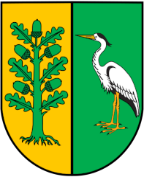                do umowyANKIETA STATYSFAKCJI PACJENTASZCZEPIENIE PRZECIW GRYPIE(opinia odbiorców o programie)Jak ocenia Pan(i) poziom obsługi w trakcie wizyty w przychodni ?Jak ocenia Pan(i) poziom lekarskiej opieki medycznej w trakcie kwalifikacji i szczepienia ?Jak ocenia Pan(i) poziom pielęgniarskiej opieki medycznej w trakcie szczepienia ?4. Jak ocenia Pan(i) ogólnie wizytę w przychodni ?Inne uwagi………………………………………………………………………………………………………………………………………………………………………………………………………………………………………………………………………………………………………………………………………………………………………………………………………………………………………………………………………………………………………………………………………………………………………………........................................................................................................Bardzo dziękujemy Państwu za pomoc i wypełnienie ankiety. Uzyskane dzięki Państwu informacje pomogą nam w zapewnieniu wysokiej jakość świadczonych usług i zapewnieniu najwyższego komfortu naszym pacjentom. Dlatego jesteśmy Państwu szczególnie wdzięczni za poświęcony czas.Bardzo dobrzeDobrzeŚrednioŹleBardzo źleNie mam zdaniaAMożliwość telefonicznego połączenia z przychodnią□□□□□□BTroska o pacjenta w trakcie rozmowy□□□□□□CSprawność obsługi□□□□□□DKompetentna informacja□□□□□□Bardzo dobrzeDobrzeŚrednioŹleBardzo źleNie mam zdaniaAStosunek do pacjenta(życzliwość, zaangażowanie,troska o pacjenta)□□□□□□BKomunikatywność(wyczerpujące i zrozumiałeprzekazywanie informacji)□□□□□□CZapewnianie intymnościpacjenta podczas wizyty□□□□□□DStaranność i dokładność wykonywania badania□□□□□□Bardzo dobrzeDobrzeŚrednioŹleBardzo źleNie mam zdaniaAStosunek do pacjenta(życzliwość, zaangażowanie,troska o pacjenta)□□□□□□BKomunikatywność (wyczerpującei zrozumiałe przekazywanie informacji)□□□□□□CSprawność i  staranność wykonywania szczepienia□□□□□□DCzas oczekiwania na zabiegprzed gabinetem□□□□□□Bardzo dobrzeDobrzeŚrednioŹleBardzo źleNie mam zdania□□□□□□